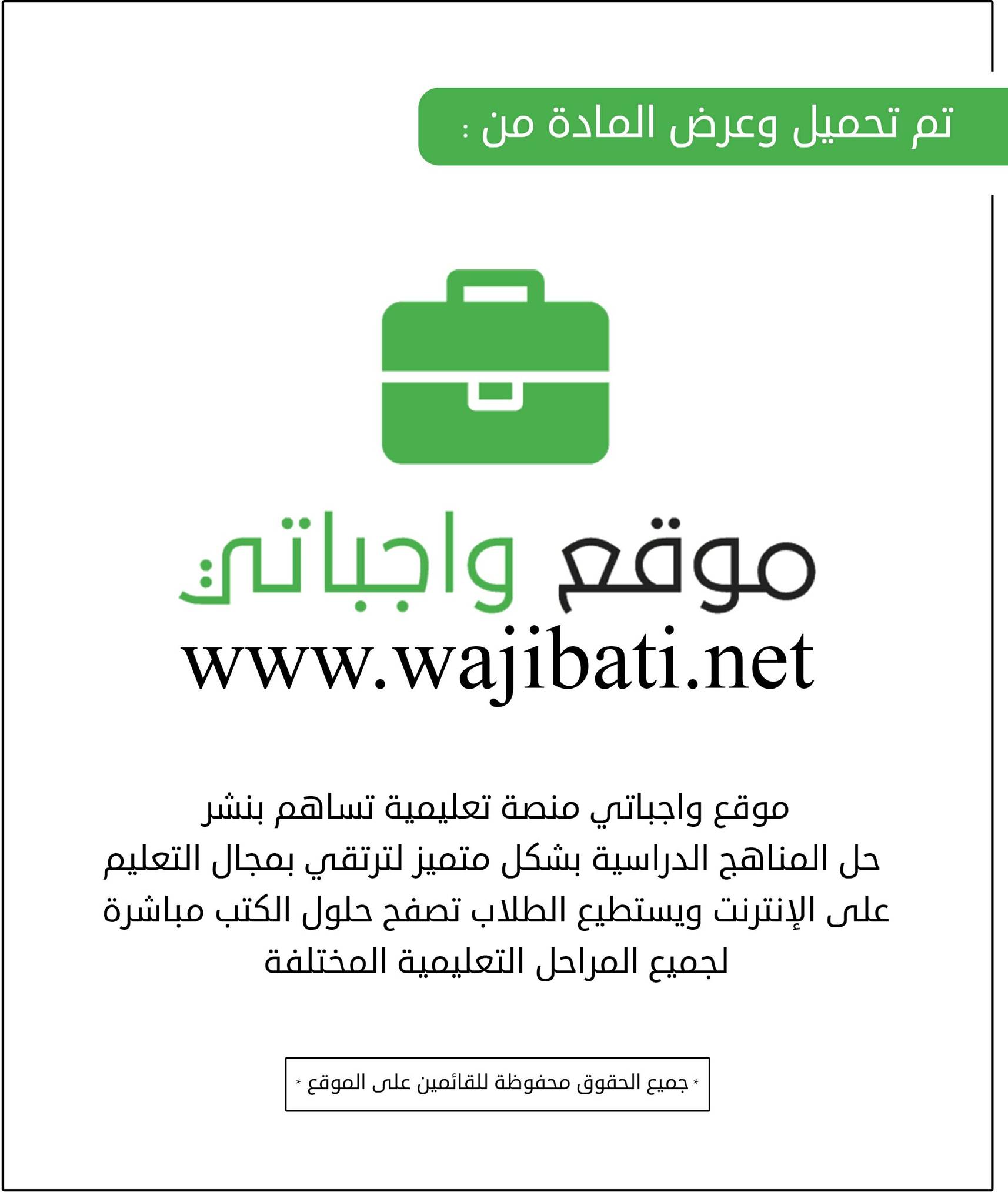   توزيع منهج مادة    (   لغتي )    للصف  (  الخامس الابتدائي )  –   الفصل الدراسي الثاني -   العام الدراسي  (1440-1441 هـ )    توزيع منهج مادة    (   لغتي )    للصف  (  الخامس الابتدائي )  –   الفصل الدراسي الثاني -   العام الدراسي  (1440-1441 هـ )    توزيع منهج مادة    (   لغتي )    للصف  (  الخامس الابتدائي )  –   الفصل الدراسي الثاني -   العام الدراسي  (1440-1441 هـ )    توزيع منهج مادة    (   لغتي )    للصف  (  الخامس الابتدائي )  –   الفصل الدراسي الثاني -   العام الدراسي  (1440-1441 هـ )    توزيع منهج مادة    (   لغتي )    للصف  (  الخامس الابتدائي )  –   الفصل الدراسي الثاني -   العام الدراسي  (1440-1441 هـ )    توزيع منهج مادة    (   لغتي )    للصف  (  الخامس الابتدائي )  –   الفصل الدراسي الثاني -   العام الدراسي  (1440-1441 هـ )    توزيع منهج مادة    (   لغتي )    للصف  (  الخامس الابتدائي )  –   الفصل الدراسي الثاني -   العام الدراسي  (1440-1441 هـ )    توزيع منهج مادة    (   لغتي )    للصف  (  الخامس الابتدائي )  –   الفصل الدراسي الثاني -   العام الدراسي  (1440-1441 هـ )    توزيع منهج مادة    (   لغتي )    للصف  (  الخامس الابتدائي )  –   الفصل الدراسي الثاني -   العام الدراسي  (1440-1441 هـ )    توزيع منهج مادة    (   لغتي )    للصف  (  الخامس الابتدائي )  –   الفصل الدراسي الثاني -   العام الدراسي  (1440-1441 هـ )    توزيع منهج مادة    (   لغتي )    للصف  (  الخامس الابتدائي )  –   الفصل الدراسي الثاني -   العام الدراسي  (1440-1441 هـ )    توزيع منهج مادة    (   لغتي )    للصف  (  الخامس الابتدائي )  –   الفصل الدراسي الثاني -   العام الدراسي  (1440-1441 هـ )  الأسبوع24/5/144128/5/1441الأسبوع1/6/14415/6/1441الأسبوع8/6/144112/6/1441الأسبوع15/6/144119/6/144111 التهيئة (مراجعة المكتسبات السابقة)1 التهيئة (مراجعة المكتسبات السابقة)2المدخل (أنشطة تمهيدية) -  نص الاستماع (الحنين الي الوطن)-  نص الفهم القرائي (وطني المملكة العربية السعودية)المدخل (أنشطة تمهيدية) -  نص الاستماع (الحنين الي الوطن)-  نص الفهم القرائي (وطني المملكة العربية السعودية)3تابع نص الفهم القرائي (وطني المملكة العربية السعودية) – الاستراتيجية القرائية الوطن تابع نص الفهم القرائي (وطني المملكة العربية السعودية) – الاستراتيجية القرائية الوطن 4تابع  الاستراتيجية القرائية  الوطن  - الصنف اللغوي( الاسم المقصور والمنقوص والممدود ) – الظاهرة الاملائية (الهمزة المتوسطة علي الياء)تابع  الاستراتيجية القرائية  الوطن  - الصنف اللغوي( الاسم المقصور والمنقوص والممدود ) – الظاهرة الاملائية (الهمزة المتوسطة علي الياء)الأسبوع22/6/144126/6/1441الأسبوع29/6/14413/7/1441الأسبوع6/7/144110/7/1441الأسبوع13/7/144117/7/14415الظاهرة الاملائية (الهمزة المتوسطة علي السطر) -  الوظيفة النحوية (الاسم المجرور بحرف جر)الظاهرة الاملائية (الهمزة المتوسطة علي السطر) -  الوظيفة النحوية (الاسم المجرور بحرف جر)6تابع الوظيفة النحوية (الاسم المجرور بحرف جر)-  الرسم الكتابي (خط النسخ)- النص الشعري (أنا الرياض)- بنية النص (الكعبة المشرفة)تابع الوظيفة النحوية (الاسم المجرور بحرف جر)-  الرسم الكتابي (خط النسخ)- النص الشعري (أنا الرياض)- بنية النص (الكعبة المشرفة)7تابع بنية النص (الكعبة المشرفة)-   التواصل اللغوي (كتابة نص وصفي)-التواصل اللغوي (تقديم عرض شفهي وصفي)تابع بنية النص (الكعبة المشرفة)-   التواصل اللغوي (كتابة نص وصفي)-التواصل اللغوي (تقديم عرض شفهي وصفي)8تابع التواصل اللغوي (تقديم عرض شفهي وصفي) – مشروع الوحدة (أنجز مشروعي ) – اختبار الوحدة الثالثةتابع التواصل اللغوي (تقديم عرض شفهي وصفي) – مشروع الوحدة (أنجز مشروعي ) – اختبار الوحدة الثالثةالأسبوع20/7/144124/7/1441الأسبوع27/7/14412/8/1441الأسبوع5/8/14419/8/1441الأسبوع12/8/144116/8/14419المدخل (أنشطة تمهيدية) -  نص الاستماع (مكتشف الدورة الدموية)-  نص الفهم القرائي (أنامل أضاءت طريق صاحبها)المدخل (أنشطة تمهيدية) -  نص الاستماع (مكتشف الدورة الدموية)-  نص الفهم القرائي (أنامل أضاءت طريق صاحبها)10تابع نص الفهم القرائي ( أنامل أضاءت طريق صاحبها ) – الاستراتيجية القرائية قصة الطيرانتابع نص الفهم القرائي ( أنامل أضاءت طريق صاحبها ) – الاستراتيجية القرائية قصة الطيران11تابع  الاستراتيجية القرائية قصة الطيران - الصنف اللغوي( الأفعال الخمسة ) – الظاهرة الاملائية (رسم المدة في أول الكلمة ووسطها)تابع  الاستراتيجية القرائية قصة الطيران - الصنف اللغوي( الأفعال الخمسة ) – الظاهرة الاملائية (رسم المدة في أول الكلمة ووسطها)12تابع الظاهرة الاملائية (رسم المدة في أول الكلمة ووسطها)-  الوظيفة النحوية (المعطوف)تابع الظاهرة الاملائية (رسم المدة في أول الكلمة ووسطها)-  الوظيفة النحوية (المعطوف)الأسبوع19/8/144123/8/1441الأسبوع26/8/144130/8/1441الأسبوع3/9/14417/9/1441الأسبوع10/9/144114/9/144113الوظيفة النحوية (الصفة)-  الرسم الكتابي (خط النسخ)- النص الشعري (الأشعة السينية)- بنية النص (توماس أديسون)الوظيفة النحوية (الصفة)-  الرسم الكتابي (خط النسخ)- النص الشعري (الأشعة السينية)- بنية النص (توماس أديسون)14تابع بنية النص (توماس أديسون)-   التواصل اللغوي (سيرة مخترع او مكتشف)-التواصل اللغوي (تقديم عرض شفهي لسيرة مخترع او مكتشف)تابع بنية النص (توماس أديسون)-   التواصل اللغوي (سيرة مخترع او مكتشف)-التواصل اللغوي (تقديم عرض شفهي لسيرة مخترع او مكتشف)15تابع التواصل اللغوي (تقديم عرض شفهي لسيرة مخترع أو مكتشف) – مشروع الوحدة (أنجز مشروعي ) – اختبار الوحدة الرابعةتابع التواصل اللغوي (تقديم عرض شفهي لسيرة مخترع أو مكتشف) – مشروع الوحدة (أنجز مشروعي ) – اختبار الوحدة الرابعة16مراجعةمراجعةالأسبوع8/10/144119/10/1441ملاحظاتبداية اختبار الفصل الدراسي الثاني:  10/10/1441هـبداية اجازة نهاية العام : 19/10/1441هـبداية الدراسة للفصل الدراسي الثاني 1440-1441هـ: الأحد : 24/05/1441هـبداية اختبار الفصل الدراسي الثاني:  10/10/1441هـبداية اجازة نهاية العام : 19/10/1441هـبداية الدراسة للفصل الدراسي الثاني 1440-1441هـ: الأحد : 24/05/1441هـبداية اختبار الفصل الدراسي الثاني:  10/10/1441هـبداية اجازة نهاية العام : 19/10/1441هـبداية الدراسة للفصل الدراسي الثاني 1440-1441هـ: الأحد : 24/05/1441هـبداية اختبار الفصل الدراسي الثاني:  10/10/1441هـبداية اجازة نهاية العام : 19/10/1441هـبداية الدراسة للفصل الدراسي الثاني 1440-1441هـ: الأحد : 24/05/1441هـبداية اختبار الفصل الدراسي الثاني:  10/10/1441هـبداية اجازة نهاية العام : 19/10/1441هـبداية الدراسة للفصل الدراسي الثاني 1440-1441هـ: الأحد : 24/05/1441هـبداية اختبار الفصل الدراسي الثاني:  10/10/1441هـبداية اجازة نهاية العام : 19/10/1441هـبداية الدراسة للفصل الدراسي الثاني 1440-1441هـ: الأحد : 24/05/1441هـبداية اختبار الفصل الدراسي الثاني:  10/10/1441هـبداية اجازة نهاية العام : 19/10/1441هـبداية الدراسة للفصل الدراسي الثاني 1440-1441هـ: الأحد : 24/05/1441هـبداية اختبار الفصل الدراسي الثاني:  10/10/1441هـبداية اجازة نهاية العام : 19/10/1441هـبداية الدراسة للفصل الدراسي الثاني 1440-1441هـ: الأحد : 24/05/1441هـ17برامج علاجيةبرامج علاجيةملاحظاتبداية اختبار الفصل الدراسي الثاني:  10/10/1441هـبداية اجازة نهاية العام : 19/10/1441هـبداية الدراسة للفصل الدراسي الثاني 1440-1441هـ: الأحد : 24/05/1441هـبداية اختبار الفصل الدراسي الثاني:  10/10/1441هـبداية اجازة نهاية العام : 19/10/1441هـبداية الدراسة للفصل الدراسي الثاني 1440-1441هـ: الأحد : 24/05/1441هـبداية اختبار الفصل الدراسي الثاني:  10/10/1441هـبداية اجازة نهاية العام : 19/10/1441هـبداية الدراسة للفصل الدراسي الثاني 1440-1441هـ: الأحد : 24/05/1441هـبداية اختبار الفصل الدراسي الثاني:  10/10/1441هـبداية اجازة نهاية العام : 19/10/1441هـبداية الدراسة للفصل الدراسي الثاني 1440-1441هـ: الأحد : 24/05/1441هـبداية اختبار الفصل الدراسي الثاني:  10/10/1441هـبداية اجازة نهاية العام : 19/10/1441هـبداية الدراسة للفصل الدراسي الثاني 1440-1441هـ: الأحد : 24/05/1441هـبداية اختبار الفصل الدراسي الثاني:  10/10/1441هـبداية اجازة نهاية العام : 19/10/1441هـبداية الدراسة للفصل الدراسي الثاني 1440-1441هـ: الأحد : 24/05/1441هـبداية اختبار الفصل الدراسي الثاني:  10/10/1441هـبداية اجازة نهاية العام : 19/10/1441هـبداية الدراسة للفصل الدراسي الثاني 1440-1441هـ: الأحد : 24/05/1441هـبداية اختبار الفصل الدراسي الثاني:  10/10/1441هـبداية اجازة نهاية العام : 19/10/1441هـبداية الدراسة للفصل الدراسي الثاني 1440-1441هـ: الأحد : 24/05/1441هـ